ImagingBioPro Network
Online Educational Materials (OEM) Funding Application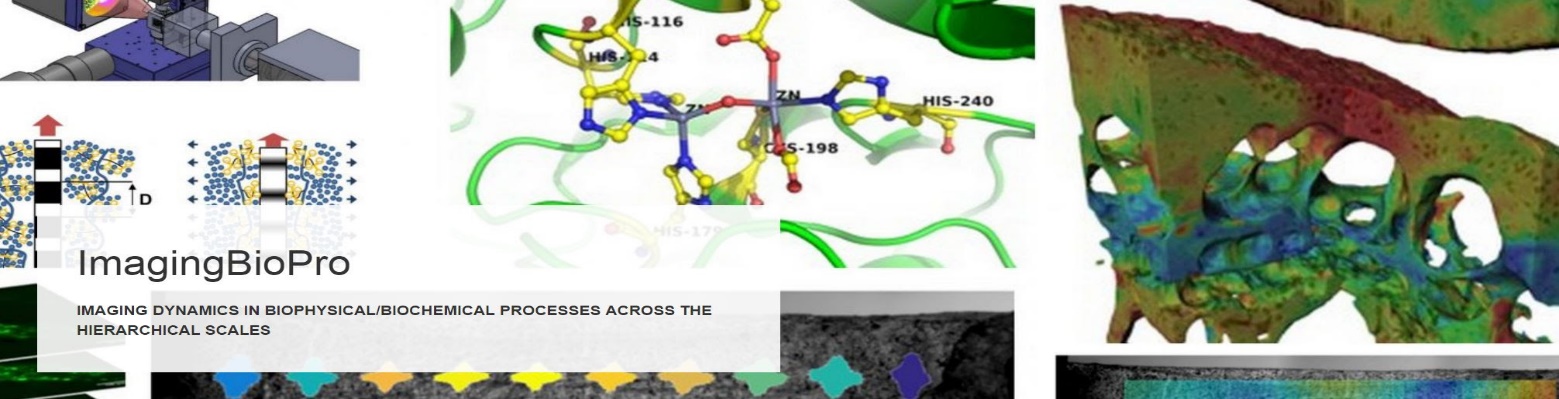 1. ImagingBioPro Network is committed to developing and using platforms that disseminate data openly and freely. The published OEM and its affiliated resources should be in the public domain (e.g., open access and open source). The OEM and a short description are required to be put on the IBP network website.2. The OEM should acknowledge the UKRI-funded ImagingBioPro network (MR/R025673/1). 3. Approx. £500 for every 15 minutes animated videos or for every 60 minutes non-animated videos. Payment is processed upon reception of the OEM.Details of applicant:Details of applicant:Details of applicant:Details of applicant:Details of applicant:Details of applicant:Details of applicant:Title:First name:First name:Surname:Email:Division / Department:Division / Department:Division / Department:Organisation:Organisation:Organisation:Details of the Online Educational Materials (1 page maximum)Details of the Online Educational Materials (1 page maximum)Purpose of the OEMBeneficiaries/audience (e.g. PhD students in bioengineering)1Fit to ImagingBioPro Network2Funding requested3